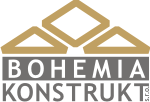    Toto prohlášení o vlastnostech se vydává na výhradní odpovědnost výrobce uvedeného v bodě 4. Podepsáno  za výrobce a jeho jménem:V Strakonicích dne  22.08.2014                                   jednatelProhlášení o vlastnostech č. 2014/75Název výrobku: Dřevěné příhradové vazníky se styčníkovými deskamiEN 14250:2010Prohlášení o vlastnostech č. 2014/75Název výrobku: Dřevěné příhradové vazníky se styčníkovými deskamiEN 14250:2010Prohlášení o vlastnostech č. 2014/75Název výrobku: Dřevěné příhradové vazníky se styčníkovými deskamiEN 14250:2010Prohlášení o vlastnostech č. 2014/75Název výrobku: Dřevěné příhradové vazníky se styčníkovými deskamiEN 14250:2010Prohlášení o vlastnostech č. 2014/75Název výrobku: Dřevěné příhradové vazníky se styčníkovými deskamiEN 14250:20101.Jedinečný identifikačni kód:Dřevěné příhradové vazníky se styčníkovými deskamiDřevěné příhradové vazníky se styčníkovými deskamiDřevěné příhradové vazníky se styčníkovými deskami2.Typ  výrobkuDřevěné příhradové vazníky se styčníkovými deskamiDřevěné příhradové vazníky se styčníkovými deskamiDřevěné příhradové vazníky se styčníkovými deskami3.Zamýšlené použitíVýrobek je určen pro střešní konstrukce sloužící k zastřešení různých druhů a typů budov. Vazníky lze použít do rozpětí  bez vnitřních podpor, do délky  se vyrábějí vcelku.Výrobek je určen pro střešní konstrukce sloužící k zastřešení různých druhů a typů budov. Vazníky lze použít do rozpětí  bez vnitřních podpor, do délky  se vyrábějí vcelku.Výrobek je určen pro střešní konstrukce sloužící k zastřešení různých druhů a typů budov. Vazníky lze použít do rozpětí  bez vnitřních podpor, do délky  se vyrábějí vcelku.4.VýrobceVýrobna BOHEMIA KONSTRUKT spol. s r.o., 386 01 Strakonice, Doubravice 57, ČR, IČ 28096797BOHEMIA KONSTRUKT spol. s r.o., 397 01 Písek , Krašovice – Čížová, ČRBOHEMIA KONSTRUKT spol. s r.o., 386 01 Strakonice, Doubravice 57, ČR, IČ 28096797BOHEMIA KONSTRUKT spol. s r.o., 397 01 Písek , Krašovice – Čížová, ČRBOHEMIA KONSTRUKT spol. s r.o., 386 01 Strakonice, Doubravice 57, ČR, IČ 28096797BOHEMIA KONSTRUKT spol. s r.o., 397 01 Písek , Krašovice – Čížová, ČR5.Systém posuzování2+2+2+6.Oznámený subjektTZÚS Praha, s.p., Oznámený subjekt 1020, pobočka 0200 – České Budějovice, Nemanická 441, PSČ 370 10, provedl počáteční inspekci ve výrobním závodě a řízení výroby, provádí průběžný dozor, posuzování a hodnocení řízení výroby a vydal Osvědčení o shodě řízení výroby              č. 1020-CPR-020022353 ze dne 25.6.2014TZÚS Praha, s.p., Oznámený subjekt 1020, pobočka 0200 – České Budějovice, Nemanická 441, PSČ 370 10, provedl počáteční inspekci ve výrobním závodě a řízení výroby, provádí průběžný dozor, posuzování a hodnocení řízení výroby a vydal Osvědčení o shodě řízení výroby              č. 1020-CPR-020022353 ze dne 25.6.2014TZÚS Praha, s.p., Oznámený subjekt 1020, pobočka 0200 – České Budějovice, Nemanická 441, PSČ 370 10, provedl počáteční inspekci ve výrobním závodě a řízení výroby, provádí průběžný dozor, posuzování a hodnocení řízení výroby a vydal Osvědčení o shodě řízení výroby              č. 1020-CPR-020022353 ze dne 25.6.20147.Deklarované vlastnostiDeklarované vlastnostiDeklarované vlastnostiDeklarované vlastnostiZákladní charakteristikyZákladní charakteristikyVlastnostKlasifikační nebo zkušební postupHarmonizovaná technická specifikaceHarmonizovaná technická specifikacesoučinitel spolehlivosti pro dřevosoučinitel spolehlivosti pro dřevoqs  1,4 EN 14081EN 14250EN 14250součinitel spolehlivosti pro spoj. prostředkysoučinitel spolehlivosti pro spoj. prostředkyqs  1,3EN 1075EN 14250EN 14250třída pevnosti dřevatřída pevnosti dřevaC  24 EN 14081EN 14250EN 14250geometrické údajegeometrické údajeviz. výrobní dokumentaceviz. výrobní dokumentaceEN 14250EN 14250únosnostúnosnoststatický výpočetEN 1991-1-1EN 14250EN 14250průhybprůhybstatický výpočetEN 1991-1-1EN 14250EN 14250reakce na oheňreakce na oheňNPD---8.Vlastnosti výrobku, specifikovaného v bodech  2, jsou ve shodě s vlastnostmi, uvedenými v bodě 7.Vlastnosti výrobku, specifikovaného v bodech  2, jsou ve shodě s vlastnostmi, uvedenými v bodě 7.Vlastnosti výrobku, specifikovaného v bodech  2, jsou ve shodě s vlastnostmi, uvedenými v bodě 7.Vlastnosti výrobku, specifikovaného v bodech  2, jsou ve shodě s vlastnostmi, uvedenými v bodě 7.